Министерство здравоохранения Республики БеларусьГУ «Чашникский районный центр гигиены и эпидемиологии»В нашем районе проходят мероприятия по наведению порядка, благоустройству и улучшению состояния объектов и территорий. Чтобы провести их достойным образом, санитарно-эпидемиологическая служба обращается к Вам с просьбой:Привести в порядок и очистить от мусора приусадебные участки, дачи, правильно складировать имеющиеся строительные материалы, дрова.Своевременно проводить очистку водопроводных каналов, проходящих по приусадебному участку и около него.Привести в надлежащее состояние ограждения домовладений, фасады частных домов.Не выбрасывать мусор в неустановленных местах.Содержать в чистоте и порядке лестничные клетки и места общего пользования жилых домов, тротуары, проезжую часть, дворовые территории, парки и скверы.Соблюдать правила содержания и выгула домашних животных.Оказать помощь соседям, одиноким и пожилым людям по наведению порядка на их приусадебных участках.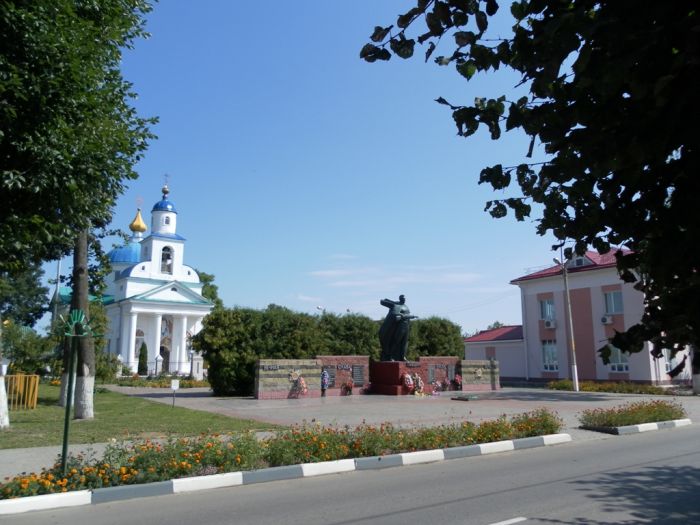 